The Fritillaria GroupMembership Application FormAnnual membership (renewable 1st October)Single £8 – Family £10 – Europe £10 – Elsewhere £12To join the Group please complete and send this form,together with a cheque payable to The Fritillaria Group, to: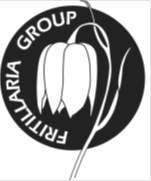 Members BenefitsTwo journals annuallyExpert speaker programmeAccess to seed of many speciesThe TreasurerThe Fritillaria Group24 Leven RoadYarmTS15 9JEMr/Mrs/Miss/MsFirst nameFamily NameAddressPostcodeEmail address (important for Seed Distribution)